Grundejerforeningen 	Ejendommen (uoverensstemmelser bedes korrigeret)G/F Herlev-Marielund 	Matr.nr. Kærlundevej 11-81 Engskolevej 2-36 Marielundvej 1-11 	BFE-nr.:2730 Herlev 	Adresse: 	Ejer: Forespørgsel til grundejerforeningen/ administratorInformation til grundejerforening/ administrator: Sælger(ne) af ovennævnte ejendom har anmodet undertegnede om at formidle salget af dennes bolig. 
I forbindelse hermed skal jeg venligst bede grundejerforeningen/administrator om at besvare nedenstående afkrydsede spørgsmål. Årsagen hertil er, at man som ejendomsmægler er underlagt en meget omfangsrig undersøgelses- og oplysningspligt ved formidling af salg af ejerboliger. Dette fremgår af lov om formidling af fast ejendom m.v., samt bekendtgørelse om formidling m.v. ved salg af fast ejendom, ligesom det følger af den omfangsrige klagenævnspraksis, der findes på området. Såfremt svaret / oplysningerne vedr. nedenstående spørgsmål findes i grundejerforeningens dokumenter, kan der henvises til det pågældende dokument, evt. inkl. sidehenvisning el.lign. I tilfælde af at der ikke er plads til at besvare spørgsmålet fyldestgørende i nærværende skema, kan der udarbejdes særskilt bilag med henvisning til det pågældende spørgsmål, som vedlægges nærværende skema. For god ordens skyld skal det bemærkes, at det forudsættes, at grundejerforeningen/administrator sikrer, at personoplysninger, udover sælgers egne, som eventuelt fremgår af den afgivne besvarelse og/eller bilag må videregives til ejendomsmæglerens behandling i forbindelse med sælgers salg af sin bolig.1. Oplysninger om medlemskab af grundejerforeningen X		1.1	Er der medlemspligt af grundejerforeningen						Nej	X    Ja			Hvis nej, er ovenstående ejendom medlem						Nej			JaUanset besvarelsen i dette afsnit, ønskes øvrige spørgsmål besvaret. 2. Udgifter til grundejerforeningen  -  KUN KONTINGENTX		2.1	Grundejerforeningskontingentet udgør kr.  1.800 årligt, der betales med kr.  900 halvårligt			den 01.04. for jan-juni og den 01.10. for juli-dec. 			Betales der bidrag til foreningen udover kontingentet f.eks. til snerydning eller lign.							X   Nej        ___Ja    Hvis ja,    kr. ______			Er der truffet beslutninger der medfører forhøjelse af grundejerforeningskontingentet							X   Nej             Ja			Hvis ja, forhøjes med kr. 				 årligt, pr.					Hvis ja, hvilke beslutninger								X		2.2	Er ejeren i restance til foreningen	? 	 Nej	? 	 Ja, med kr.		  pr.					Svar kommer pr. mail fra foreningens kasserer.X		2.3	Påhviler der grundejerforeningens medlemmer fællesgæld	X 	  Nej 	      Ja 
i alt kr.		pr.				med rentesats		%, der er variabel 				fast					Hvis ja, hvad udgør ejendommens andel af gælden 		kr.					 pr.				Hvorledes hæfter de enkelte medlemmer for gælden												Opkræves der særskilt ydelse i forbindelse med gælden			Nej			Ja, med 
kr.		 årligt			(heraf rente kr.		), betales med kr.		 den 			 
for perioden 						Kan gælden indfries individuelt			Nej			Ja, med kr.	 pr.						Evt. specielle indfrielsesvilkår:				Er der tale om tidsbegrænset ekstraopkrævning 			Nej			Ja, ophører med sidste betaling den				Har grundejerforeningen en kassekredit   X  Nej			Ja, maks. kr.		X		2.4	Betales der indskud til foreningen  			  X  Nej		    Ja, med  kr.				X		2.5	Evt. gebyr til foreningen for at registrere overdragelsen, som skal betales af sælger	kr.  	0,00 			Evt. gebyr til foreningen for at registrere overdragelsen, som skal betales af køber	kr.  0,00 			Andre omkostninger til foreningen i forbindelse med overdragelsen					kr.  0,00X		2.6	Det bedes oplyst i hvilket pengeinstitut og på hvilket kontonr. evt. gebyrer og lign. skal indbetales: 
Arbejdernes Landsbank, Herlev – kontoplysninger mailes fra kasserer ved evt. restance			Reg.nr. 		Kontonr. 			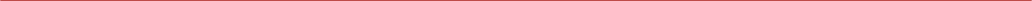 3. Sikkerhed til grundejerforeningen3.1 Sikkerhed til grundejerforeningen: Skal eksisterende sikkerhed forhøjes eller ny oprettes_X__ Nej  ____ JaHvis ja, fra kr. ____________ med kr. _____________ til kr. ____________ art: _______________________________________________________________________________________________Skal der udarbejdes/ tinglyses dokumenter vedr. ny eller eksisterende sikkerhed_X__ Nej  ____ JaHvis ja, hvilke dokumenter og hvem skal udarbejde/ tinglyse disse:___________________________________________________________________________________Evt. gebyr til grundejerforeningen herfor kr. _____________
CVR-nummer på grundejerforeningen*) 		 ___________________________________*) Ifølge Tinglysningsloven § 9, stk. 1, skal dokumenter, der anmeldes til tinglysning, indeholde oplysning om CVR-nummer på de ifølge dokumentet berettigede. Tinglysning kan ikke foretages uden oplysning herom. Såfremt grundejerforeningen ikke allerede har et CVR-nummer, bedes dette snarest muligt bestilt hos Erhvervs- og Selskabsstyrelsen samt meddelt forespørger. 4. Antenneforening (besvares kun hvis grundejerforeningen leverer antennesignal)    NEJ kun egne forbindelser/ aftalerX		4.1	Tv(radio)signal, type:		Hybridnet		Fælles  Andet:						X_		4.2	Er der antenneforening							  X   Nej			Ja			Hvis ja, er ejendommen tilmeldt						Nej 			Ja Hvis ja, hvilke opsigelsesvilkår gælder der _________________________________________		 	Opkræves ejendommen for fælles drift af anlægget uanset tilmelding			Nej			Ja, kr.	X		4.3	Antennebidrag kr.				 årligt, der betales med kr.	, den 								for perioden 			X		4.4	Betales der indskud til foreningen			Nej			Ja, med kr.								X		4.5	Er ejerskifte forbundet med gebyr 			Nej			Ja, med kr.				5. De bedes fremsende kopi af     Dokumenter kan hentes u.b. på grundejerforeningens hjemmeside.X		Seneste generalforsamlingsgodkendte regnskab og budget for grundejerforeningen (303)X		Referat af de seneste afholdte ordinære og ekstraordinære generalforsamlinger i grundejerforeningenX		Grundejerforeningens vedtægter (301)       X    	Ordensreglement for grundejerforeningen (301)X		Indkaldelse til næste generalforsamling:  Afholdes i marts måned, se dog hjemmesiden. X		Indkaldelse til næste generalforsamling:  Filer, der udarbejdes inden, bliver mailet til ejer. 6. Supplerende oplysningerYderligere spørgsmål, der ønskes besvaret:7. Supplerende oplysninger/ bemærkninger (udfyldes af grundejerforeningen)G/F Herlev-Marielund CVR: 34384355 v/ kasserer og formand Kontakt Bestyrelsen, grundejerforeningens E-mail: herlev.marielund@gmail.com Hjemmeside: https://herlev-marielund.probo.dk   med alle oplysninger. Den siddende Bestyrelse ses her: https://herlev-marielund.probo.dk/contact-board/ Til Ejer og/ eller Ejendomsmægler Oplysninger er udfyldt af grundejerforeningen med de generelle oplysninger på dette skema.Oplysninger for den enkelte ejendom bedes udfyldes og div. dokumenter hentes på grundejerforeningens hjemmeside: https://herlev-marielund.probo.dk/ – af sælger og/ eller ejendomsmægler. Bemærk: De tilhørende filer ligger under tekst-indholdet på hver side. 401 - OM RÆKKEHUSENE – Fællesskab – Velkommen Introduktion til foreningens fællesskab og Velkommen til G/F Herlev-Marielund Med link til andre relevante sider, menu bla.: 301 DokumenterLokalplan 64 - 2008 (delområde 2): Bemærk facader, om- og tilbygning skal være ensartet. Vedtægter 2015: Bemærk forsikring skal omfatte stikledninger og skadedyr (incl. gnavere). 302 Fælles drift og vedligehold Fælles arealer, Interne veje og belysning, EL-hovedkabler, Afløb, Vand, Varme Gas, Ingen antenne, Renovation. 303 Generalforsamlinger – Efter afholdelse Bemærk: Før afholdelse mailes filer til husejerne. 304 Tegninger Fælles, Grund og Huse mm.Huse, Lokalplan tegninger, Kloak-tegninger - og andet  305 Parkeringsforhold Interne parkeringsforhold og i området. Grundejerforeningen aktiviteter, se andre sider … 402 - TIL EJENDOMSMÆGLER - Sælger og KøberG/F Herlev-Marielund har ingen lønnet administrator eller sekretær og bestyrelsen arbejder på frivillig basis.Bestyrelsen opfordrer derfor Sælger til selv at hente – eller henvise Ejendomsmægler til at hente – de relevante informationer og dokumenter på grundejerforeningens hjemmeside - uden beregning. Det er Sælger / Ejendomsmægler / Advokat - der har ansvaret for, at der er indhentet og videregivet korrekte oplysninger til Køber. Venlig hilsen Grundejerforeningens Bestyrelse G/F Herlev-Marielund  Omfatter i alt 60 rækkehuse på adresserne: Kærlundevej 11-33 + 35-57 + 59-81 Engskolevej 2-12 + 14-24 + 26-36 Marielundvej 1-11 2730 HerlevGebyr / underskrifterDeres ekspeditionsgebyr i forbindelse med besvarelsen bedes oplyst her.	kr.          0,00Beløbet vil blive fremsendt til Dem, når besvarelsen er modtaget af os, idet faktura bedes medsendt, såfremt ejendommen administreres af andre end bestyrelsen.Dato				Dato				Bestyrelsen G/F Herlev-Marielund [Forespørgeren]	[Grundejerforeningen/administrator]Kontaktoplysninger for besvareren af skemaet: Navn: G/F Herlev-Marielund 	Formand [  ]   Administrator [  ]   Anden [  ]v/ formand Adresse: Post:       2730 HerlevTlf.: ---E-mail:    herlev.marielund@gmail.com    Kontakt til Bestyrelsen Såfremt der er anden relevant kontaktperson, bedes kontaktoplysningerne nedenfor udfyldes:Anden kontaktperson: Navn: G/F Herlev-Marielund - CVR: 34384355		Formand [  ]   Administrator [  ]   Anden [  ]v/ kasserer Adresse: Post:       2730 HerlevTlf.: ---E-mail:    herlev.marielund@gmail.com 